Онлайн-навчанняОнлайн-освіта – це справжній світовий тренд, і в Україні є кілька організацій, які підхопили його та пропонують якісний відеоконтент. Серед переваг такого навчання – можливість проходити його будь-де і будь-коли. Головне – доступ до інтернету.До речі, перегляд лекцій в онлайні може стати не тільки інструментом вашого професійного зростання, а й допомогою в проведенні занять. Наприклад, ви можете переглядати відео на уроці разом з учнями або задавати їх як домашнє завдання з подальшим обговоренням у класі.EdEraДля кого: для всіх вчителівМова: українськаХто готує: українські науковці, вчителі, практики з різних галузейЦіна: безкоштовно (включно з сертифікатами)Це студія онлайн-освіти, яка займається виробництвом власних онлайн-курсів. Загальнодоступних курсів тут ще небагато, але їхня кількість постійно зростає.EdEra часто співпрацює з Міністерством освіти і науки, тож тут є чимало освітніх можливостей, створених спільно з МОН: для вчителів початкової школи (щодо сучасних методик викладання – для вчителів, які візьмуть перші класи у 2018/2019 навчальному році, проте проходити цей курс можуть усі охочі), про оновлені програми початкової та базової освіти.Також на EdEra є курси для підготовки до ЗНО з різних предметів. Відео з нього особливо легко застосувати на уроках. Проте їх можна спробувати розглянути і з погляду методології – яким способом доноситься матеріал та спробувати впроваджувати подібні практики.Окрім того, спільно з Програмою розвитку ООН в Україні EdEra розробила антикорупційний урок, який можна провести в будь-якій школі. Матеріали для його проведення (сценарій, презентацію і відео) можна подивитись за цим посиланням.Окрім відеоуроків, тут є освітня література, якою можна користуватися безкоштовно.Prometheus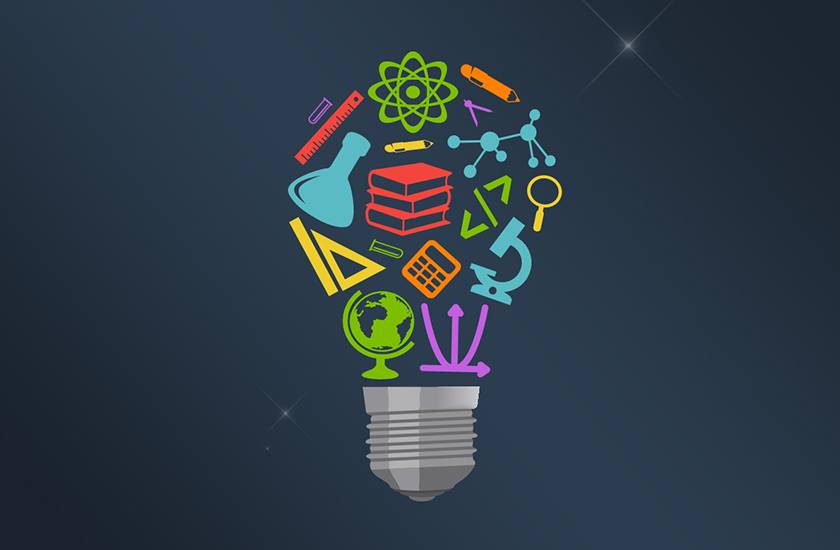 Фото з Facebook-сторінки PrometheusДля кого: для всіх вчителівМова: українськаХто готує: викладачі українських вишів та практики у різних сферахЦіна: безкоштовно (включно із сертифікатом)Це громадська онлайн-платформа, на якій зібрані курси від українських науковців та трохи перекладів іноземних курсів. Навчання відбувається у кілька етапів: перегляд відеолекцій, обговорення важливих питань на форумі з іншими студентами та викладачами, складання тесту та отримання сертифікату із підписом викладача.На Prometheus є як предметні курси, які допоможуть вам слідкувати за новинками у вашій галузі знань, так і загальні – що будуть корисні вам як педагогу. Це, наприклад, комунікаційні інструменти для побудови репутації, психологія стресу та способи боротьби з ним, візуалізація даних, наука повсякденного мислення тощо.Для зручності Prometheus групує курси однієї тематики в цикли, але їх поки лише чотири (серед них, до речі, є цикл з підготовки до ЗНО), тож варто ретельно передивитися список курсів-одинаків. На платформі є освіта як для початківців, так і для професіоналів. Список доступних навчань постійно оновлюється, тому рекомендуємо зареєструватись (у правому верхньому куті), аби бути в курсі оновлень.ВУМ (Відкритий Університет Майдану)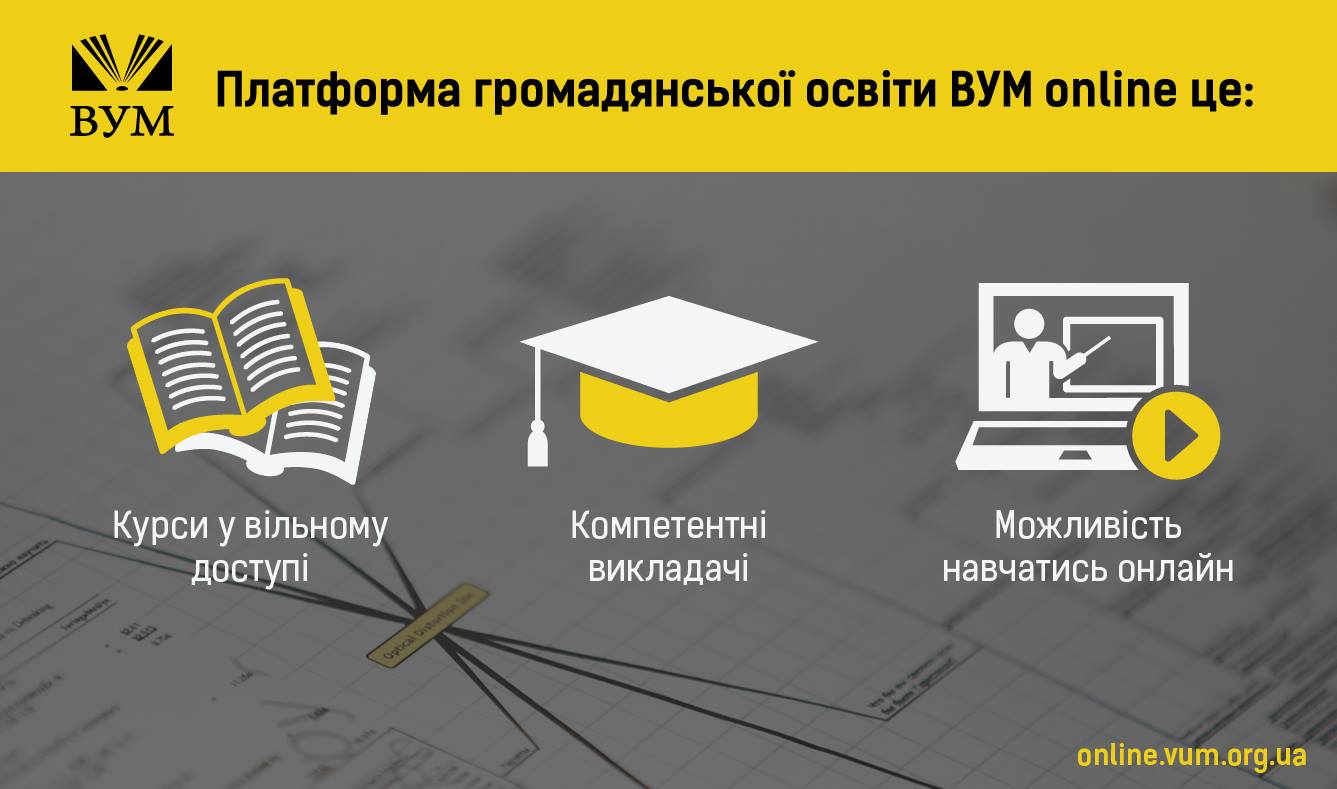 Фото з Facebook-сторінки VUMДля кого: Для всіх вчителів та особливо для вчителів з права, фінансової грамотностіМова: українськаХто готує: викладачі бізнес-шкіл, представники громадського сектору, практики з бізнесу та соціальної сфериЦіна: безкоштовно (включно із сертифікатом)Це освітня ініціатива, яка поширює ідеї і сприяє розвитку громадянського суспільства в Україні, тому тут немає академічних курсів – з математики чи то фізики – або присвячених методикам викладання. Та водночас тут зібрано чимало курсів, що будуть корисні вам, аби покращити педагогічну майстерність: креативне мислення, теорія поколінь, верифікація в інтернеті, мова жестів, інформаційна безпека.Також є кілька курсів, які особливо стануть у нагоді викладачам права і фінансової грамотності: кредит – це зло?; особистий та сімейний бюджет; права людини в дії (хоча цей курс підійде всім педагогам), школа свідомого громадянина тощо.Тут діє подібна для всіх освітніх інтернет-платформ система навчання: відеолекції, обговорення на форумі, тести та сертифікати.Cambridge English Webinars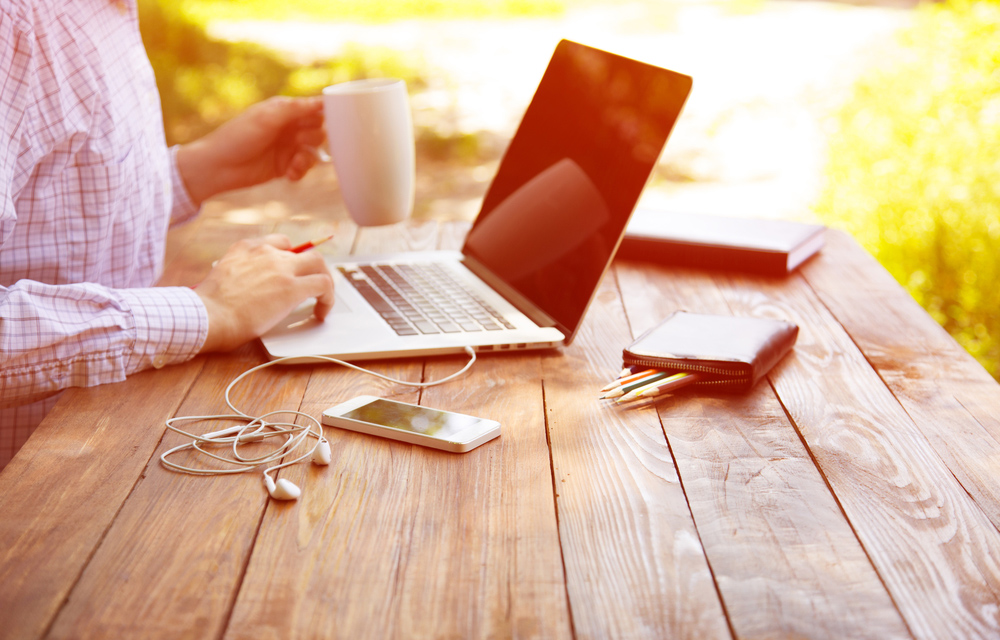 Для кого: для вчителів англійської мови та тих, хто хоче поліпшити свою англійськуМова: англійськаХто готує: викладачі Кембріджсього університетуЦіна: безкоштовноЦе вебінари з англійської мови, які можуть надихнути вас використовувати нестрандартні методи під час занять, допоможуть завжди “бути у формі” щодо знання англійської та нададуть відповіді на запитання щодо екзаменів для вступу у Кембрідж.Кожен вебінар має розділ “питання - відповідь”, тож ви зможете запитати все, що вас цікавить. Окрім записаного відео, ви отримаєте всі матеріали, що використовувалися під час навчання, список корисних посилань, а також сертифікат про участь у вебінарі.Окрім відеонавчання, на сайті є практичні завдання, які ви можете використовувати для навчання учнів та для поглиблення своїх знань. Окрім того, на сайті є плани уроків, варіанти активностей на уроці, приклади екзаменаційних завдань та посібники, а також список конференцій та семінарів - привід відвідати Британію, США та інші країни.Також у розділі Teaching English можна знайти інформацію про повноцінні освітні курси для вчителів (CELTA, CELTA-P, CELTA-S).British Council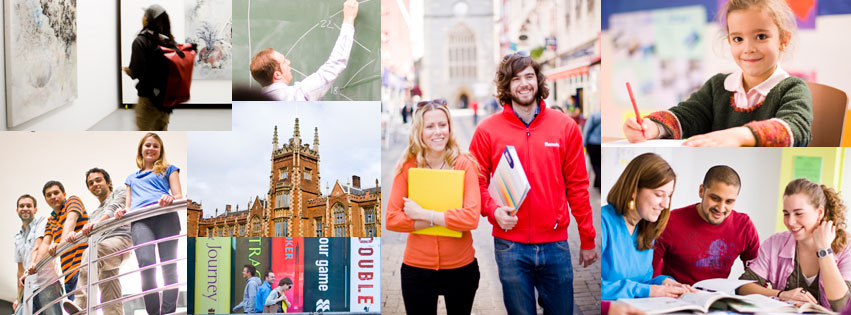 Фото з Facebook-сторінки British CouncilДля кого: для вчителів англійської мови та тих, хто хоче покращити свою англійськуМова: англійськаХто готує: носії мови та викладачі англійськоїЦіна: як безкоштовно, так і платно (від сотні гривень до кількох тисяч)Британська Рада – це міжнародна організація Сполученого Королівства, що займається розвитком англійської мови в різних країнах. Вона пропонує багато можливостей для вивчення англійської мови, а також покращення навичок її викладання. Зокрема, це онлайн- та звичайні курси, додатки і веб-сайти, які допоможуть у вивченні англійської, English Channel з англомовними матеріалами про британське мистецтво.Окрім того, Рада організовує багато подій, присвячених письменництву, кіно та театру, тож вивчення англійської може стати приводом розвитку в інших сферах. Слідкувати за подіями зручно у Facebook організації.На глобальній версії сайту Британської Ради є навчальні відео для поліпшення методик викладання (англійською мовою), що переважно коштують 12 фунтів (трохи більше 450 гривень) та онлайн-курси, ціна яких – від 100 до 200 фунтів (приблизно від 3900 до 7800 грн).Очні курси і проектиОсвітня платформа “Критичне мислення”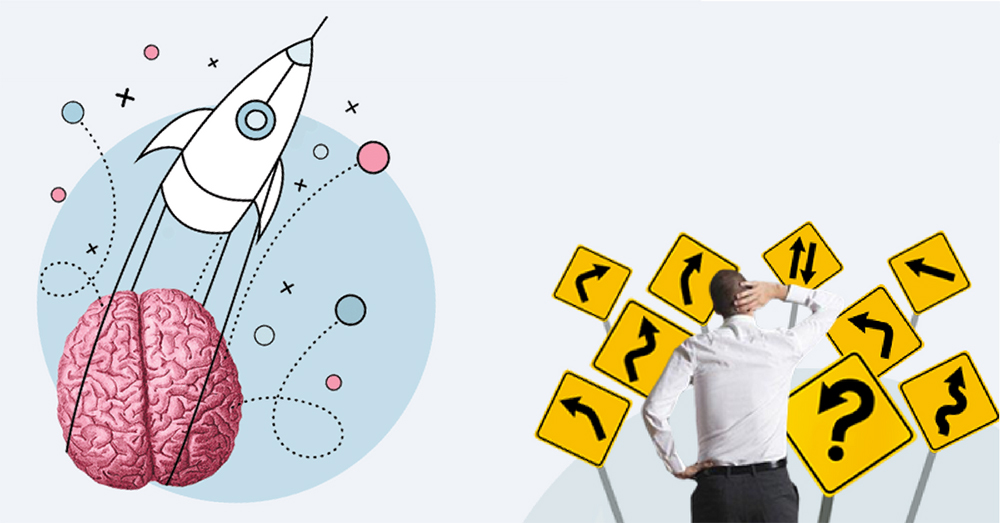 Фото з Facebook-сторінки платформиДля кого: для всіх вчителів, викладачів ВНЗ, батьків, працівників дошкільних закладів освітиМова: українськаХто готує: безпосередньо автори-розробники, експерти з освіти і вчителі-практикиЦіна: від 300 до 400 гривеньЗасновниками платформи є експерти ГО “Вчителі за демократію і партнерство”. Освітня платформа “Критичне мислення” проводить тренінги для вчителів початкової, основної і старшої школи, викладачів ВНЗ з методики розвитку критичного мислення учнів і студентів. А також тренінги-практикуми для всіх учителів з педагогіки партнерства, дебатів, освіти для сталого розвитку. Навчання на Платформі “Критичне мислення” пройшли понад 2,7 тисяч учителів початкової, основної й старшої шкіл.Крім того, на платформі є тренінги для працівників дошкілля з освіти для сталого розвитку та для батьків з розвитку критичного мислення дитини.Також експерти платформи консультують школи з питань запровадження програм з критичного мислення й інтерактивних технологій на уроці.Усі програми, за якими проводяться тренінги, – оригінальні авторські розробки експертів Платформи. По завершенні навчання учасники отримують іменні сертифікати із вказаною кількістю годин.Інша освіта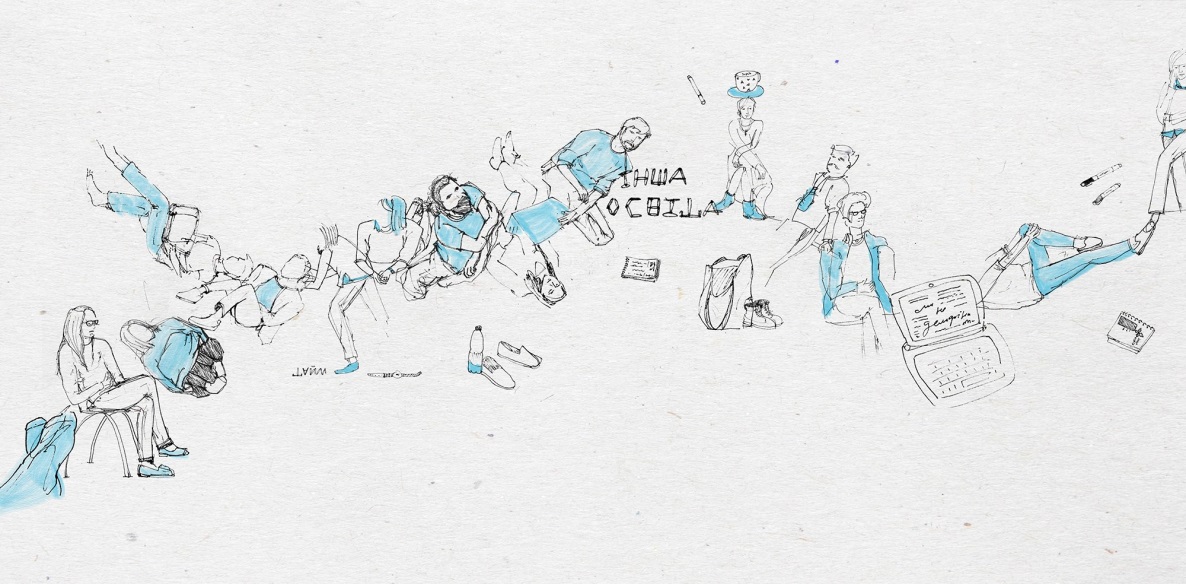 Фото з Facebook-сторінки “Інша освіта”Для кого: для всіх вчителівМова: українськаХто готує: експерти з освіти та практики з різних сферЦіна: переважно безкоштовно“Інша освіта” – це некомерційна організація, яка в основному займається розвитком неформальної освіти. Тим не менше, чимало заходів стануть у нагоді працівникам формальної освіти – вчителям.Наприклад, організація проводила школу тренерства та фасилітації, лекції з історії, а також про про інновації і тренди в навчальних форматах.Навчай для України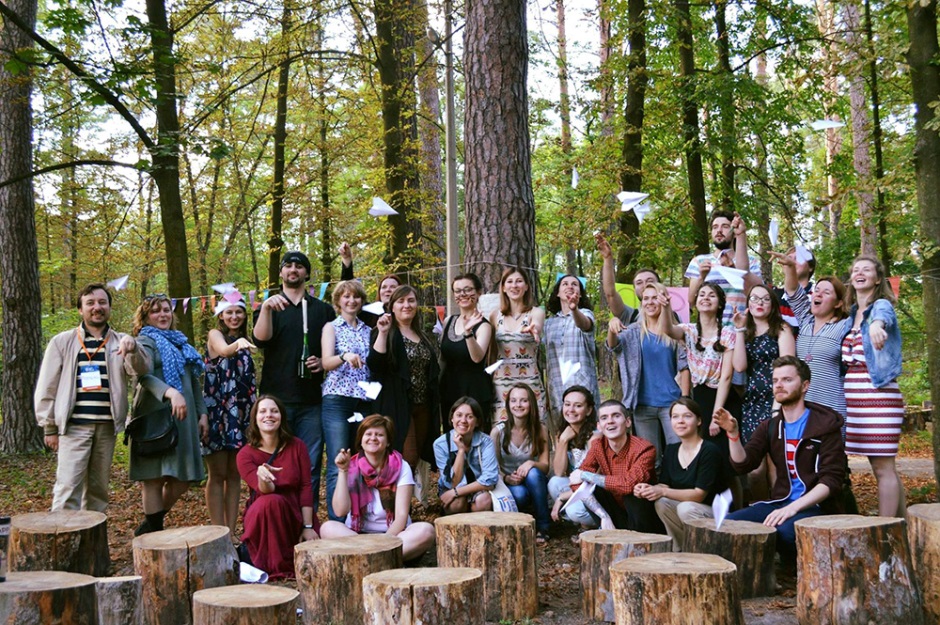 Фото з Facebook-сторінки “Навчай для України”Для кого: для тих, хто хоче бути вчителем, та вчителів-початківцівМова: українськаХто готує: експерти з освіти та вчителі-практикиЦіна: безкоштовно + стипендіяЦе програма для молодих спеціалістів, які тільки-но закінчили виші. Її мета – залучити їх до викладання в школах та реформувати шкільну освіту. Щоб взяти участь у проекті, потрібно пройти відбір, після чого стартує педагогічна та лідерська підготовка.Після підготовки вам допоможуть влаштуватись на роботу в одну зі шкіл, що потребують змін. Окрім вчительської зарплати, у вас буде стипендія. Експерти проекту постійно допомагатимуть досягати результатів у вашій школі, а на закінчення програми ви пройдете консультації щодо подальшого кар’єрного зростання.Команда нових вчителів вийшла на роботу вже у вересні 2017 року – передбачається, що вони працюватимуть два роки. Новий відбір на 2018 рік також відкрито: перша хвиля вже закінчилася, проте організація пообіцяла відкрити другу хвилю у 2018 році. До речі, брати участь у проекті можуть й ті, хто не має педагогічної освіти – просто протягом участі в проекті ви паралельно навчатимитесь у виші.Міжнародний освітній центр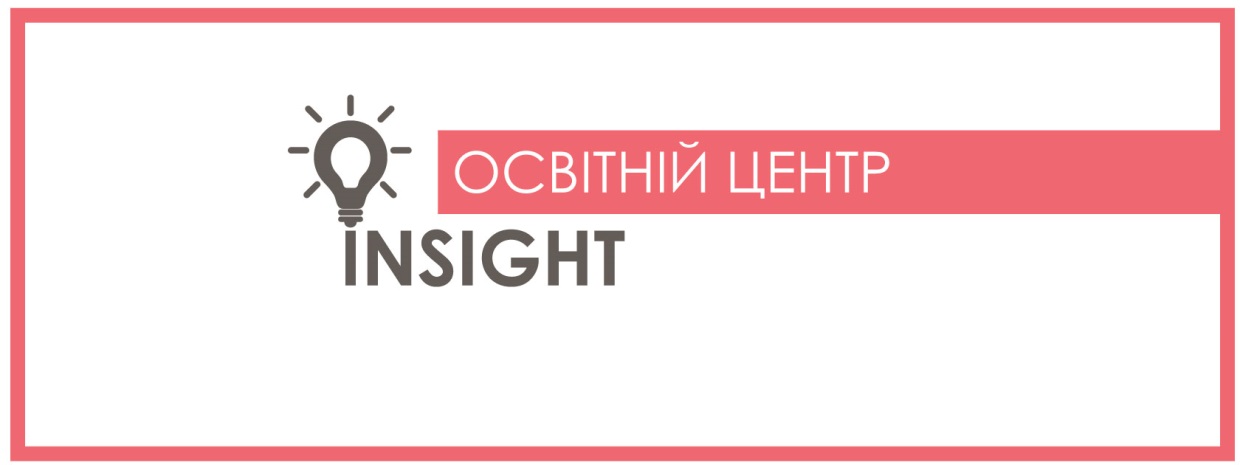 Фото з Facebook-сторінки ЦентруДля кого: для всіх вчителівМова: українськаХто готує: практики з освіти, психології та інших сферЦіна: переважно 200 гривеньЦей освітній центр проводить майстер-класи та тренінги для вчителів. Чимало з них присвячено методикам викладання – наприклад, допомога смартфонів у вивченні STEM-предметів, дослідницька діяльність на уроках, математичний сторітелінг, кейси як метод інтеграції тощо.